Муниципальное казенное учреждение  « Социально-культурного объединения»                          Черниговского сельского поселения Апшеронского района                           «библиотека Черниговского сельского поселения»   Информацияпо пропаганде здорового образа жизни на ноябрь  2019г. «Библиотека Черниговского сельского поселения»15.11, в библиотеке проведенная беседа «Я выбираю здоровье!» помогла учащимся расширить знания о здоровье и здоровом образе жизни. Определили, что относится к основным компонентам здорового образа жизни. Поговорили о вредных привычках, которые наносят большой вред здоровью людей. Вспоминали русские пословицы и поговорки о здоровье, спорте и физкультуре. Все с большим интересом послушали отрывки из статьи «ЗОЖ с телефоном в руках» (газета «Кубанские новости» за 02.11.19) о разработанных целого ряда приложений для смартфона. Книжная выставка « К здоровью  с книгой» напомнила присутствующим о разных видах спорта.  Говоря о здоровье, вспомнили о стрессах и учились приёмам быстрого снятия стресса. Инструктор по физической культуре и спорту – А.Г.Хартян призывал школьников к формированию ценностного отношения к собственному здоровью, на примерах показал значимость здоровья для каждого учащегося, отметил активных ребят и поделился планами на будущий год. Чтение стихов, разговор о соблюдении правильного питания и режиме дня, просмотр слайдов  - всё это позволило сделать вывод: учитесь радоваться жизни - всему, что вас окружает. Прозвучал призыв: будьте все здоровы и  знайте – всё в ваших руках! Присутствовало 16 человек. 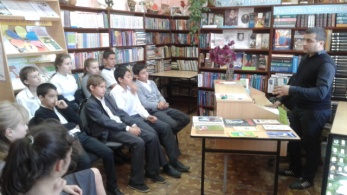 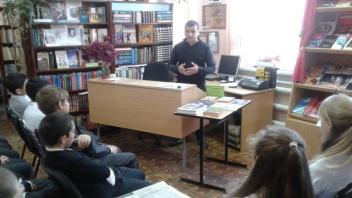 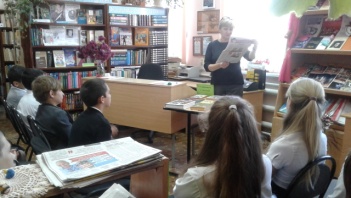 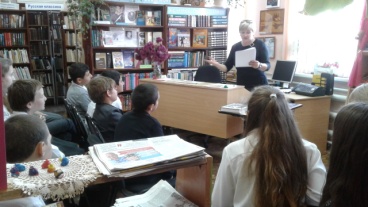 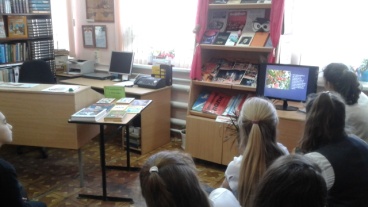 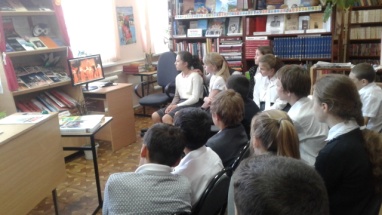 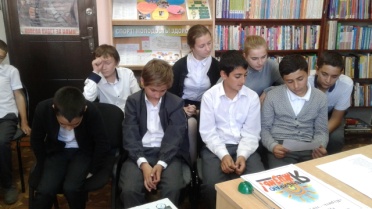 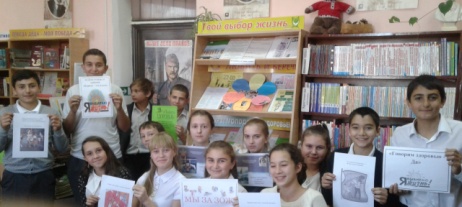 